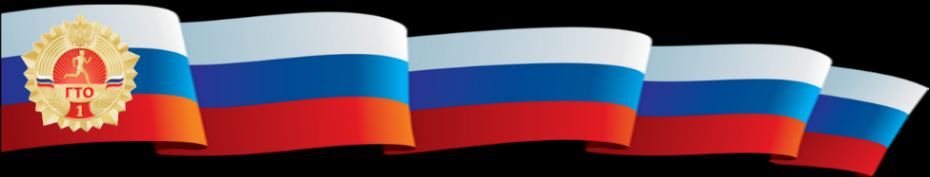 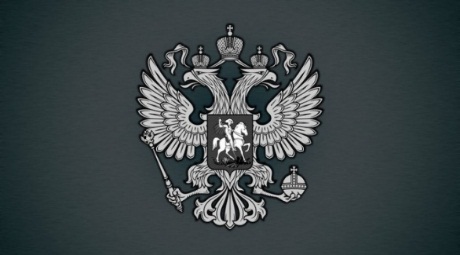 Указ Президента РФ от 24 марта 2014 г. № 172 “О Всероссийском физкультурно-спортивном комплексе «Готов к труду и обороне» (ГТО)”В целях популяризации здорового образа жизни предлагаем вам пройти тестирование ВФСК ГТО.Заявки принимаются на электронную почту Центра тестирования ГТО Василеостровского района: gtocfksizvo@gmail.com5 ШАГОВ ДО ПОЛУЧЕНИЯ ЗНАКА ОТЛИЧИЯШаг 1. Регистрация - Заполнить заявку на Всероссийском интернет-портале www.gto.ru - Получить индивидуальный номер участника (УИН)Шаг 2. Заявка на выполнение - Войти в личный кабинет - Выбрать Центр тестирования и закрепиться за ним - Записаться на выполнение испытаний (рекомендуется выполнять не более 4-х испытаний в день)Шаг 3. Получение медицинского допуска - Обратиться в медицинское учреждение- Получить медицинский допуск к занятиям физической культурой и спортом (выполнению нормативов)Шаг 4. Выполнение испытаний  - Явиться в Центр тестирования в день испытаний (после подачи заявки, к определенному времени, согласно графику, размещенному на сайте Центра спорта http://centrsporta.ru и в группе Вконтакте https://vk.com/vogto) - Зарегистрироваться при помощи УИН, паспорта и медицинского допуска - Размяться и выполнить испытания ГТОУчастник комплекса ГТО может выполнить нормативы, необходимые для получения знака отличия, за ОТЧЕТНЫЙ ПЕРИОД. Отчетный период для учащихся образовательных учреждений длится с 1 июля по 30 июня следующего года. Для всего трудоспособного населения отчетный период начинается с 1 января и длится до 31 декабря. с 15 апреля 2019 года у участников выполнивших какой-либо норматив с результатом достаточным для присвоения какого-либо знака отличия по этому нормативу - НЕ ИМЕЕТ возможности ПЕРЕвыполнить этот норматив на более лучший результат до начала СЛЕДУЮЩЕГО отчетного периода. В случае же если результата выполнения недостаточно для присвоения хотя бы бронзы, то участнику разрешается выполнить норматив еще ОДИН раз через 45 дней после первой попытки. ИНФОРМАЦИЯ ПО ПЕРЕХОДЯЩЕЙ СТУПЕНИ.Наличие возрастных ступеней комплекса ГТО по своей сути предполагает, что актуальность результатов, как и сами нормативные показатели, имеют место лишь в пределах возрастной ступени. Соответственно, переход по возрасту в следующую ступень влечет аннулирование всех результатов предыдущей ступени, и влечет выполнение испытаний по текущей возрастной ступени в соответствии с другими показателями, а в ряде случаев даже и другие нормативы. 
Пример: дата рождения 24.12.2005, обучающий на момент выполнения ГТО находится во 2 ступени и успевает выполнить все испытания до перехода в 3 ступень, кроме лыж. Перед ним встает выбор, либо менять испытания, чтобы успеть выполнить в 2 ступени, либо начать выполнять ГТО уже после своего дня рождения.Лица, имеющие одно из спортивных званий или спортивные разряды не ниже второго юношеского и выполнившие нормативы испытаний (тесты), соответствующие серебряному знаку отличия, награждаются золотым знаком отличия Всероссийского физкультурно-спортивного комплекса. Разряд необходимо предоставлять ДО начала выполнения испытаний.Шаг 5. Вручение знака отличия - Ждать сообщение о вручении знака отличия - Прийти на торжественную церемонию награждения и получить знакНАГРАЖДЕНИЕПосле выполнения участниками  всех необходимых нормативов ГТО результаты выгружаются Центром тестирования в АИС ГТО (автоматизированную информационную систему) и отображаются в личном кабинете участника комплекса на сайте www.gto.ru. После каждого квартала (квартал - 3 месяца) отчетного периода на сайте публикуются Приказ Министерства спорта РФ «О награждении золотым знаком отличия Всероссийского физкультурно-спортивного комплекса «Готов к труду и обороне» (ГТО)» и Распоряжение комитета физической культуры и спорта Санкт-Петербурга о награждении знаками отличия участников тестирования ГТО. В первую очередь, награждаются участники, представленные к награждению золотыми знаками, а также те, кто получил серебро и бронзу и перешел на следующую возрастную ступень. Награждение происходит в торжественной обстановке, но при желании участника его могут наградить в районном Центре тестирования ГТО в удобное для него время. Контактная информация:322-68-10 Центр тестирования ГТО Василеостровского района;http://centrsporta.ru/ Официальный сайт Центра спорта Василеостровского района;https://vk.com/vogto/ Официальная группа Вконтакте Центра тестирования ГТО Василеостровского района.